		DRŽAVNO NATJECANJE IZ ŠPANJOLSKOG JEZIKA – KONAČNA LJESTVICA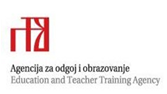 Prosudbeno povjerenstvo: Miljenka Stipac Mikac prof., Kate Špika prof., Dunja Frankol prof., Consuelo Elías prof., Ana María Valencia Spoljaric, Melita Kovačev, prof.Najbolji sastav: KARLO SOLINANajbolja prezentacija: NINA ROŠIĆ    U Topuskom, 23.04.2016.   							Predsjednica državnog povjerenstva		                                                    							Miljenka Stipan Mikac, prof.		R.br.Ime i prezimeŠkolaSlušanjePisanjeČitanjeGramatika i vokabularBodoviPrezentacijaUsmeniKonačni bodovi1.Dora GašparovićGornjogradska gimnazija, Zagreb28141930917191172.Nina RošićPSHG, Rijeka28132029909171163.Ena PanthyI gimnazija, Split27141929898181154.Dora VukojaI gimnazija, Split29152028926121105.Nikolina VukanovićGimnazija Dubrovnik29131827877141086.Alessia PetrovićS.M.S.I.-T.S.Š., Rovinj27102027847151067.Dora KudrićI gimnazija, Split26101929849121058.Nikolina KrstičevićI gimnazija, Split27131928877101049.Dora DraganićXVI gimnazija, Zagreb2610172780101210210.Elena TandarićXVIII gimnazija, Zagreb281516288741010111.Daria MandićXVI gimnazija, Zagreb26121627815139912.Karlo SolinaKlasična gimnazija, Zagreb2616172281489313.Maris ĐakovićTuristička i ugostiteljska škola Dubrovnik2710182378499114.Doris CrnićGimnazija Dubrovnik261210267441088